§1319.  Record keeping and reporting1.  General.  A Maine branch, Maine agency or Maine representative office shall comply with applicable record-keeping and reporting requirements that apply to financial institutions organized under this Title and with any additional requirements that may be prescribed by the superintendent.  A Maine branch, Maine agency, Maine representative office and the parent foreign bank shall furnish information relating to the affairs of the parent foreign bank and its affiliates that the superintendent may from time to time request.  The superintendent may modify record-keeping and reporting requirements if the superintendent determines that circumstances warrant a modification.[PL 1997, c. 182, Pt. B, §3 (NEW).]2.  Reports filed with other agencies.  The reporting requirements imposed by this section may be complied with by submitting to the superintendent copies of reports prepared for federal regulatory agencies by the institution, which contain the information requested, unless the superintendent requires otherwise.[PL 1997, c. 182, Pt. B, §3 (NEW).]3.  Maintenance of accounts, books and records.  A Maine branch, Maine agency or Maine representative office shall maintain a set of accounts and records reflecting its transactions that are separate from those of the foreign bank and any other branch, agency or representative office.  The Maine branch, Maine agency or Maine representative office shall keep a set of accounts and records in English sufficient to permit the superintendent to examine the condition of the branch, agency or representative office and the branch's, agency's or representative office's compliance with applicable laws and rules.  The Maine branch, Maine agency or Maine representative office shall promptly provide any additional records requested by the superintendent for examination or supervisory purposes.[PL 1997, c. 182, Pt. B, §3 (NEW).]4.  More than one Maine branch or Maine agency.  A foreign bank with more than one Maine branch or Maine agency shall designate one of those branches or agencies to maintain consolidated asset, liability and capital equivalency accounts for all Maine branches or Maine agencies.[PL 1997, c. 182, Pt. B, §3 (NEW).]SECTION HISTORYPL 1997, c. 182, §B3 (NEW). The State of Maine claims a copyright in its codified statutes. If you intend to republish this material, we require that you include the following disclaimer in your publication:All copyrights and other rights to statutory text are reserved by the State of Maine. The text included in this publication reflects changes made through the First Regular and First Special Session of the 131st Maine Legislature and is current through November 1. 2023
                    . The text is subject to change without notice. It is a version that has not been officially certified by the Secretary of State. Refer to the Maine Revised Statutes Annotated and supplements for certified text.
                The Office of the Revisor of Statutes also requests that you send us one copy of any statutory publication you may produce. Our goal is not to restrict publishing activity, but to keep track of who is publishing what, to identify any needless duplication and to preserve the State's copyright rights.PLEASE NOTE: The Revisor's Office cannot perform research for or provide legal advice or interpretation of Maine law to the public. If you need legal assistance, please contact a qualified attorney.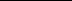 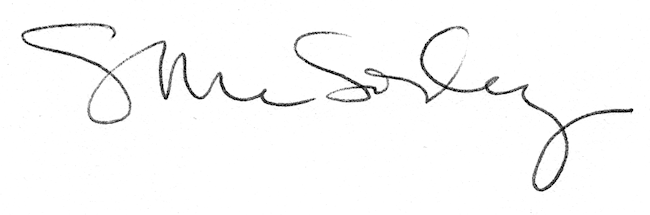 